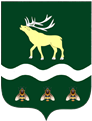 АДМИНИСТРАЦИЯЯКОВЛЕВСКОГО МУНИЦИПАЛЬНОГО ОКРУГАПРИМОРСКОГО КРАЯ ПОСТАНОВЛЕНИЕ  О введении на территории Яковлевского муниципального округарежима «Повышенная готовность»Руководствуясь Федеральным законом от 21.12.1994 № 68 ФЗ «О защите населения и территорий от чрезвычайных ситуаций природного и техногенного характера», Постановлением Правительства Российской Федерации от 30.12.2003 № 794 «О единой системе предупреждения и ликвидации чрезвычайных ситуаций», Уставом Яковлевского муниципального округа, на основании решения комиссии по предупреждению и ликвидации чрезвычайных ситуаций и обеспечению пожарной безопасности Яковлевского муниципального округа от 11.04.2024  № 8 «О введении режима повышенной готовности на территории Яковлевского муниципального округа, Администрация Яковлевского муниципального округаПОСТАНОВЛЯЕТ: Перевести органы управления, силы и средства Яковлевского районного звена Приморской территориальной подсистемы РСЧС в режим функционирования «Повышенная готовность» с 16:00 час 11.04.2024 года. Ввести в действие план предупреждения и ликвидации чрезвычайных ситуаций природного и техногенного характера на территории Яковлевского муниципального округа.В целях принятия оперативных мер по предупреждению возникновения чрезвычайных ситуаций, утвердить состав оперативного штаба округа (приложение 1). Оперативный штаб развернуть в Администрации Яковлевского муниципального округа.Рекомендовать руководителям предприятий и организаций всех форм собственности округа:  Привести в повышенную готовность силы и средства для ликвидации возможных чрезвычайных ситуаций связанных с загораниями, пожарами, оценив их возможности и готовность к действиям в данных условиях; Определить график дежурств на подведомственных территориях (за исключением имеющих круглосуточные дежурные службы) ответственных сотрудников, график представить в ЕДДС Яковлевского муниципального округа в срок до 17.00 12 апреля 2024 года; Руководителям предприятий, организаций, осуществляющим работы или имеющим объекты в лесу, дополнительно провести профилактические мероприятия по устройству минерализованных полос, ограничивающих объекты хозяйственной деятельности от лесных массивов. Среди работников провести разъяснительную работу по правилам пожарной безопасности в лесах;В случае ухудшения обстановки немедленно сообщать по телефонам:  8 (42371) 91-1-14 и 8 9089613144 в ЕДДС Яковлевского округа.Комплекс мероприятий по предупреждению чрезвычайных ситуаций в период действия режима повышенной готовности проводить в соответствии с решениями комиссии при Администрации Яковлевского муниципального округа по предупреждению и ликвидации чрезвычайных ситуаций и обеспечению пожарной безопасности от 20.02.2024 № 3 «О готовности лесопожарных сил Яковлевского муниципального округа к ликвидации природных пожаров и принимаемых мерах по обеспечению пожарной безопасности населенных пунктов в весеннем пожароопасном периоде 2024 года», от 06.03.2024 № 6 «О введении особого противопожарного режима на территории Яковлевского муниципального округа» и от 18.03.2024 № 7 «О готовности к прохождению пожароопасного периода 2024 года на территории Яковлевского муниципального округа и принимаемых мерах по обеспечению пожарной безопасности населенных пунктов и лесов»».Главному редактору газеты "Сельский труженик" (Чомаева Т.П.) обеспечить публикацию материалов по вопросам соблюдения населением округа мер противопожарной безопасности, складывающейся на территории округа пожарной обстановке, материалов ОНД Яковлевского района, отдела ГОЧС Администрации Яковлевского муниципального округа.Руководителю аппарата Администрации Яковлевского муниципального округа (Сомова О.В.) обеспечить размещение настоящего постановления на официальном сайте Яковлевского муниципального округа.Контроль исполнения настоящего постановления оставляю за собой.Глава Яковлевского муниципального округа                                                                       А.А. КоренчукСостав оперативного штаба по предупреждению и тушениюлесных, ландшафтных пожаров от11.04.2024с. Яковлевка№        285-паПриложение 1к постановлению АдминистрацииЯковлевского муниципального округаот  11.04.2024 № 285-па  1Коренчук Алексей АлександровичПредседатель КЧС и ОПБ при Администрации Яковлевского муниципального округа, глава Яковлевского муниципального округа- руководитель оперативного штабаР.т. 91-0-48С.т.  9243303325895101749502Подложнюк Егор ГеннадьевичЗаместитель председателя КЧС и ОПБ, первый заместитель главы Администрации Яковлевского муниципального округа- заместитель руководителя оперативного штабаР.т. 97-6-50С.т. 89532181989Члены оперативного штаба3Бирун Алексей ВикторовичЗаместитель председателя КЧС и ОПБ по пожарной безопасности, начальник пожарного гарнизона  Яковлевского района, начальник 32 ОПС ПК по охране Яковлевского муниципального района - филиал ГКУ ПК по ПБ, ГО защите населения и территорий от ЧСР.т. 91-0-97С.т.  891479825324Секретарь КЧС и ОПБ,  начальник отдела ГОЧС Администрации Яковлевского муниципального округаР.т. 97-7-885Хвощёва Людмила ВикторовнаНачальник ЕДДС отдела ГОЧС Администрации Яковлевского муниципального округаР.т. 91-1-14 (ЕДДС)С.т. 8 914 689 58 868 924 136 05 566Воробей Олег ВасильевичНачальник отделения полиции№ 12 МО МВД РФ «Арсеньевский»Р.т. 91-3-05Деж. часть 02, 91-9-02С.т. 8 91496571067Десяк Александр ВладимировичНачальник ОНДиПР по Яковлевскому муниципальному району УНДиПРГУ МЧС России по ПКР.т.  97-5-53С.т. 8 92413351318Зубченко Алексей ГеоргиевичНачальник участка «Яковлевский» филиала «Арсеньевский» АО «Примавтодор»Р.т. 91-6-30С.т. 8 908 457 21 01Дежурка 97-9-139Поздняков Алексей ВалерьевичНачальник Яковлевского РЭС СП ПСЭС филиала АО «ДРСК Приморские электрические сети»Р.т. 97-8-61Диспетчер 91-9-08С.т. 8 908 965 94 058914691438310Плохотнюк Юлия СергеевнаЗаведующая СП «Яковлевская ЦРБ»Р.т. 91-4-63С.т. 8 950 288 30 1911Горовой Николай Александрович Директор СЦ «с. Яковлевка» ПАО «Ростелеком»Р.т. 91-3-49Дежурный 91-3-8312Чомаева Тамара ПетровнаГлавный редактор МБУ «Редакция районной газеты «Сельский труженик»Р.т. 91-8-46С.т. 8 908462801413Котельмах Сергей ИвановичНачальник производственного участка «Яковлевский» теплового района «Арсеньевский» КГУП «Примтеплоэнерго»Р.т. 91-9-45С.т. 8914702562914Зонова Наталья ВикторовнаДиректор ООО «Водоканал-Сервис»Р.т. 91-1-24С.т. 8 951004806915Ситковецкая Елена ВасильевнаНачальник Управления по работе с территориямиР.т. 97-1-49, 91-1-12, 97-9-23, 91-4-06С.т. 8 953 227 78 9916Мажуга Сергей ФедоровичНачальник Варфоломеевского территориального отделаР.т. 92-1-74, 92-1-91, 92-3-80С.т. 8 914 730 17 808 924 233 06 2517Лутченко Александр ВасильевичНачальник Новосысоевского территориального отделаР.т. 94-2-36, 94-3-33С.т. 8 914 729 08 3318Фефелов Михаил СергеевичНачальник Яблоновского территориального отделаР.т. 96-2-248 914 681 28 868 902 066 81 06